Mass at 11.30am will be Broadcast on our Facebook Page. Special Thanks to Nora for operating the live broadcast on Facebook and to Shelly for the beautiful selection of music and hymns.  Booking a Mass:  If you wish to book a Mass, please ring Fr. Chris on his mobile 086-893-3278Weekday Mass Attendance:  Fr. Chris is inviting retired and people who are free to attend mass during the  week.   I wish to remind you  - Mass For The People -  is offered up for your intentions and the families of the Parish every week.  Please come along and pray with us.Parish Church Celebration:  Special Mass on the Saturday evening 30th Dec - 5.30pm. Dinner and Dancing in Mulranny Park Hotel. Ticket Only Event. Third Sunday of Advent – (Pink Candle) – Gaudete SundaySat 8pm: Bangor ChurchSun 11.30am:   Ballycroy Church  1)Kathleen Conway (15th  Ann) Michael (Drumgallagh)  2)Katie Sweeney (60th Ann) John (Dooreil). Dec’d Sweeney Family,      Catherine Farrell (Birthday Rem’)  3)Marty Murray, Colum Conway, Stephen Conway, Martin McHugh,       Manus KeaneFourth Sunday of AdventSat 8pm: Ballycroy Church  1)Patrick and Mary Ellen Grealis (Lettra)  2)Michael, Bridgie Leneghan, Paddy, Annie Sweeney , Petie  3)Thomas, Ellen Cleary (Castlehill) Dec’d Family, Jimmy Farrell (40th Ann)  4)Jim O’Boyle (15st Ann) Jackie, Derek (Doona)  5)Michael Gallagher (7th Ann) Bridget, Gerry, Frank Kavanagh***No Sunday Morning Mass***Our Beloved Dead    Please pray for the Faithful Departed - Catherine McCarthy (Castlebar/Cork) sister of Bridgie Heston and Tom McGuire.  May her Soul Rest in Peace.Priest’s Christmas Collection: Sincere Thanks for the Priest’s Christmas Collection (Green Envelope) taken up last weekend. Please continue to hand the collection.The Masses in Ballycroy Church for Christmas will be offered up for the People of the Parish and for all those who received our Parish Christmas Cards.***Choir practice next Tuesday 19th December 7.30pm***Parish Christmas Cards on Sale again this year from Shelly, Post Office, Fr ChrisSanta Claus:  Because of renovation work at Ballycroy Community Centre, Santa will not be able to visit this year, but Santa’s helpers will visit the Local Schools. Healthy Communities - public information Meeting -Tue December 12th in Ballycroy Community Centre @ 7pm.  All welcome. For more information call Paul on 091 775484Italian students 2024 .Payment €330 p/w, text Rina 0877414252 or  rinagarrett@gmail.comFr Brendan Hoban “Holding Out for a Hero”  available in Carey's Newsagents, Belmullet €18.Bangor Hall Bingo Thursday night 21st December at 8pm. Jackpot €600in 47 calls or lessKiltane GAA club bingo complex Bangor Tue Dec 19th at 8pm, a €550 jackpot in 46 calls or lessKeeping Children Safe:  The Diocese of Killala is fully committed to keeping children safe. If you have any concerns around their safety in any circumstance, please contact; The Diocesan Liaison Person – Confidential No - 087 1003554.  (Please see more information on the notice board)	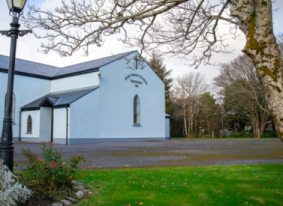 Church of the Holy Family, BallycroyMass Centre - National School – InnisbiggleChristopher J. Ginnelly(098) 49 134 (086) 89 33 278ballycroyparish@gmail.comJames M Cribben, Geesala (087) 64 69 01617th Dec 2023Weekly Mass ScheduleIntentionsMon 18th Dec: 7pmMon 18th Dec: 8pmBangor Church – Confessions for ChristmasBallycroy Church – Confessions for ChristmasTue 19th Dec:  7pmTue 19th Dec: 7.30pmJohn Grealis (Castlehill) req by HMcPastoral Council Meeting & Decorating the Church for ChristmasThur 21th Dec: 7pmWilliam, Catherine, Michael, Partick, Anthony, John Keane (Gortbreac)Fri 22nd Dec:  10amMass – Holy SoulsSunday - Christmas Eve - 2023Sunday - Christmas Eve - 2023Sunday - Christmas Eve - 2023Sunday - Christmas Eve - 2023Island Mass: 2pmBangor Church: 7pmBangor Church: 7pmBallycroy Church - 9pmMonday - Christmas Day - 2023Monday - Christmas Day - 2023Monday - Christmas Day - 2023Monday - Christmas Day - 2023Ballymunelly Church – 9.30amBallymunelly Church – 9.30amBallycroy Church – 11.30amBallycroy Church – 11.30amReaders ScheduleReaders ScheduleReadersEucharistic MinistersEucharistic MinistersSun 17th Dec 2023  - 11.30amSun 17th Dec 2023  - 11.30amFamilyM. SweeneyM. SweeneySat 23rd Dec 2023  - 8pmSat 23rd Dec 2023  - 8pmFamilyChristina TogherChristina TogherChristmas Eve 24th Dec 9pmChristmas Eve 24th Dec 9pmPeggy Ginty - Bernie ShanahanPeggy Ginty - Bernie ShanahanChristmas Day Mon 25th Dec 11.30am Christmas Day Mon 25th Dec 11.30am Marian Masterson - Bernie HoughMarian Masterson - Bernie HoughSat 30th Dec – 5.30pm (170th Ann)Sat 30th Dec – 5.30pm (170th Ann)Noreen GrealisNoreen GrealisSun 31th Dec 11.30amSun 31th Dec 11.30amMary SweeneyMary SweeneyAltar Society Schedule: Special thanks to Christina Togher: Margaret  Keane, Mary Conway, Katie Campbell - G4 for last week Altar Society Schedule: Special thanks to Christina Togher: Margaret  Keane, Mary Conway, Katie Campbell - G4 for last week Altar Society Schedule: Special thanks to Christina Togher: Margaret  Keane, Mary Conway, Katie Campbell - G4 for last week Altar Society Schedule: Special thanks to Christina Togher: Margaret  Keane, Mary Conway, Katie Campbell - G4 for last week Altar Society Schedule: Special thanks to Christina Togher: Margaret  Keane, Mary Conway, Katie Campbell - G4 for last week Week to 24th DecPatricia Grealis: Mary  Sweeney (Tar), Marie McGowan, Joan Campbell - G1Patricia Grealis: Mary  Sweeney (Tar), Marie McGowan, Joan Campbell - G1Patricia Grealis: Mary  Sweeney (Tar), Marie McGowan, Joan Campbell - G1Patricia Grealis: Mary  Sweeney (Tar), Marie McGowan, Joan Campbell - G1Week to 31st DecMarian Cafferkey, Bernie McGowan, Noreen Rudy, Caroline Corrigan - G2Marian Cafferkey, Bernie McGowan, Noreen Rudy, Caroline Corrigan - G2Marian Cafferkey, Bernie McGowan, Noreen Rudy, Caroline Corrigan - G2Marian Cafferkey, Bernie McGowan, Noreen Rudy, Caroline Corrigan - G2Week to 7th Jan 23Kathleen Rowland:  Anne McManamon, Josephine. Keane, Grace Grealis - G3Kathleen Rowland:  Anne McManamon, Josephine. Keane, Grace Grealis - G3Kathleen Rowland:  Anne McManamon, Josephine. Keane, Grace Grealis - G3Kathleen Rowland:  Anne McManamon, Josephine. Keane, Grace Grealis - G3Week to 14th Jan 23Christina Togher: Margaret  Keane, Mary Conway, Katie Campbell - G4Christina Togher: Margaret  Keane, Mary Conway, Katie Campbell - G4Christina Togher: Margaret  Keane, Mary Conway, Katie Campbell - G4Christina Togher: Margaret  Keane, Mary Conway, Katie Campbell - G4Week to 21th Jan 23Patricia Grealis: Mary  Sweeney (Tar), Marie McGowan, Joan Campbell - G1Patricia Grealis: Mary  Sweeney (Tar), Marie McGowan, Joan Campbell - G1Patricia Grealis: Mary  Sweeney (Tar), Marie McGowan, Joan Campbell - G1Patricia Grealis: Mary  Sweeney (Tar), Marie McGowan, Joan Campbell - G1Scoil Naomh Bhríde:  Congratulations to Aisling O’Donnell on her appointment as Permanent Mainstream Classroom Teacher. We wish Aisling every success and blessing. Go n-éirí leat.Ballycroy Social Services thanks the Craigie family & the London Ballycroy Reunion Committee for their kind donations, wishing a Happy  Christmas and New Year to All.Belmullet 1824 - 2024 - Bicentenary Ball on 1st Jan 2024 Broadhaven Bay Hotel. Music by the Camembert quartet and Buck Taylor. Tickets €60 pp, 3 course evening meal live entertainment. Doors open 6p.m. Tickets available from Evenbrite.ie and The Broadhaven Bay Hotel Reception Scoil Naomh Bhríde:  Congratulations to Aisling O’Donnell on her appointment as Permanent Mainstream Classroom Teacher. We wish Aisling every success and blessing. Go n-éirí leat.Ballycroy Social Services thanks the Craigie family & the London Ballycroy Reunion Committee for their kind donations, wishing a Happy  Christmas and New Year to All.Belmullet 1824 - 2024 - Bicentenary Ball on 1st Jan 2024 Broadhaven Bay Hotel. Music by the Camembert quartet and Buck Taylor. Tickets €60 pp, 3 course evening meal live entertainment. Doors open 6p.m. Tickets available from Evenbrite.ie and The Broadhaven Bay Hotel Reception Scoil Naomh Bhríde:  Congratulations to Aisling O’Donnell on her appointment as Permanent Mainstream Classroom Teacher. We wish Aisling every success and blessing. Go n-éirí leat.Ballycroy Social Services thanks the Craigie family & the London Ballycroy Reunion Committee for their kind donations, wishing a Happy  Christmas and New Year to All.Belmullet 1824 - 2024 - Bicentenary Ball on 1st Jan 2024 Broadhaven Bay Hotel. Music by the Camembert quartet and Buck Taylor. Tickets €60 pp, 3 course evening meal live entertainment. Doors open 6p.m. Tickets available from Evenbrite.ie and The Broadhaven Bay Hotel Reception Scoil Naomh Bhríde:  Congratulations to Aisling O’Donnell on her appointment as Permanent Mainstream Classroom Teacher. We wish Aisling every success and blessing. Go n-éirí leat.Ballycroy Social Services thanks the Craigie family & the London Ballycroy Reunion Committee for their kind donations, wishing a Happy  Christmas and New Year to All.Belmullet 1824 - 2024 - Bicentenary Ball on 1st Jan 2024 Broadhaven Bay Hotel. Music by the Camembert quartet and Buck Taylor. Tickets €60 pp, 3 course evening meal live entertainment. Doors open 6p.m. Tickets available from Evenbrite.ie and The Broadhaven Bay Hotel Reception Scoil Naomh Bhríde:  Congratulations to Aisling O’Donnell on her appointment as Permanent Mainstream Classroom Teacher. We wish Aisling every success and blessing. Go n-éirí leat.Ballycroy Social Services thanks the Craigie family & the London Ballycroy Reunion Committee for their kind donations, wishing a Happy  Christmas and New Year to All.Belmullet 1824 - 2024 - Bicentenary Ball on 1st Jan 2024 Broadhaven Bay Hotel. Music by the Camembert quartet and Buck Taylor. Tickets €60 pp, 3 course evening meal live entertainment. Doors open 6p.m. Tickets available from Evenbrite.ie and The Broadhaven Bay Hotel Reception 